  [ а р а р                                           ПОСТАНОВЛЕНИЕ29 декабрь 2021 й                              № 42                       29 декабря  2021  гОб утверждении Порядка рассмотрения и утверждения проекта бюджета сельского поселения Старокалмашевский сельсовет муниципального района Чекмагушевский район Республики Башкортостан и Порядка осуществления внешней проверки, представления, рассмотрения и утверждения годового отчета об исполнении бюджета сельского поселения Старокалмашевский сельсовет муниципального района Чекмагушевский район Республики Башкортостан           В  соответствии  с главой 21 Бюджетного кодекса Российской Федерации, Федеральным  законом от 06 октября 2003 г.  № 131- ФЗ   «Об общих принципах организации местного самоуправления  в Российской Федерации»,  Уставом сельского поселения Старокалмашевский сельсовет муниципального района Чекмагушевский район Республики Башкортостан, Положением о бюджетном процессе в сельском поселении Старокалмашевский сельсовет муниципального района Чекмагушевский район Республики Башкортостан, утвержденным решением Совета муниципального района Чекмагушевский район Республики Башкортостан от 17 июля 2020 г.  № 47,  Совет сельского поселения Старокалмашевский сельсовет муниципального  района Чекмагушевский район Республики Башкортостан РЕШИЛ:Утвердить Порядок рассмотрения и утверждения проекта бюджета сельского поселения Старокалмашевский сельсовет муниципального района Чекмагушевский район Республики Башкортостан (далее бюджет сельского поселения) и о порядке осуществления внешней проверки, представления, рассмотрения и утверждения годового отчета об исполнении бюджета сельского поселения согласно приложению № 1 к настоящему решению.Настоящее решение разместить на официальном информационном сайте Администрации сельского поселения Старокалмашевский сельсовет муниципального района Чекмагушевский район Республики Башкортостан https://starokalmash.ruКонтроль за исполнением настоящего решения возложить на главу сельского поселения Старокалмашевский сельсовет муниципального района Чекмагушевский район Республики Башкортостан.И.п.главы сельского поселения                                   Р.Р.МакуловПриложение к решению Совета сельского поселения Старокалмашевский сельсовет муниципального района Чекмагушевский районРеспублики Башкортостанот 29.12.2021г. № 42Порядок рассмотрения и  утверждения проекта бюджета сельского поселения Старокалмашевский сельсовет
муниципального района Чекмагушевский район Республики Башкортостан
и  порядок осуществления внешней проверки, представления,
рассмотрения и утверждения годового отчета об исполнении бюджета
муниципального района Чекмагушевский район Республики БашкортостанНастоящий  Порядок в соответствии с Бюджетным кодексом Российской Федерации устанавливает порядок и сроки составления проекта бюджета сельского поселения Старокалмашевский сельсовет муниципального района Чекмагушевский район Республики Башкортостан на очередной финансовый год и плановый период, срок внесения в Совет сельского поселения Старокалмашевский сельсовет муниципального района Чекмагушевский район Республики Башкортостан проекта  решения о бюджете сельского поселения Старокалмашевский сельсовет муниципального района Чекмагушевский район Республики Башкортостан на очередной финансовый год и плановый период и определяет порядок его рассмотрения, утверждения, а также порядок представления, рассмотрения и утверждения годового отчета об исполнении бюджета района и его внешней проверки.Раздел I. Порядок рассмотрения и  утверждения проекта бюджета сельского поселения Старокалмашевский сельсовет
муниципального района Чекмагушевский район Республики БашкортостанГлава 1. Общие положения         1.1. Проект бюджета сельского поселения составляется администрацией сельского поселения Старокалмашевский сельсовет муниципального района Чекмагушевский район Республики Башкортостан  (далее  администрация сельского поселения) в установленные порядке и сроки, в соответствии с положениями Бюджетного кодекса Российской Федерации и Положением о бюджетном процессе в сельском поселении Старокалмашевский сельсовет муниципальном районе, утвержденным  решением Совета сельского поселения от 17 июля 2020 г. № 45  (далее Положение о бюджетном процессе).        1.2.  Проект бюджета сельского поселения утверждается сроком на три года (очередной финансовый год и плановый период).       1.3. Проект бюджета сельского поселения составляется на основе прогноза социально-экономического развития в целях финансового обеспечения расходных обязательств.       1.4. Решение Совета сельского поселения о бюджете сельского поселения на очередной финансовый год и плановый период вступает в силу с 1 января очередного финансового года.Глава 2. Рассмотрение и утверждение проекта бюджета сельского поселения Старокалмашевский сельсовет муниципального района Чекмагушевский район Республики Башкортостан        2.1. В решении о бюджете сельского поселения должны содержаться основные характеристики бюджета сельского поселения, к которым относятся общий объем доходов, общий объем расходов, дефицит (профицит) бюджета  сельского поселения, а также иные показатели, установленные Бюджетным кодексом, Положением о бюджетном процессе, законами Республики Башкортостан, правовыми актами сельского поселения (кроме решения о бюджете).       2.2. Решением о бюджете сельского поселения утверждаются:перечень главных администраторов доходов бюджета сельского поселения, закрепляемые за ними виды (подвиды) доходов бюджета сельского поселения;перечень главных администраторов источников финансирования дефицита бюджета сельского поселения, перечень статей и видов источников финансирования бюджета сельского поселения;перечень главных распорядителей бюджетных средств расходов бюджета сельского поселения (в составе ведомственной структуры расходов);общий объем доходов бюджета сельского поселения, общий объем налоговых и неналоговых доходов бюджета сельского поселения на очередной финансовый год и плановый период;перечень разделов, подразделов, целевых статей (муниципальных программ сельского поселения и непрограммных направлений деятельности), групп (групп и подгрупп) видов расходов бюджета в составе ведомственной структуры расходов;распределение бюджетных ассигнований по разделам, подразделам, целевым статьям, группам (группам и подгруппам) видов расходов либо по разделам, подразделам, целевым статьям (муниципальным программам сельского поселения и непрограммным  направлениям деятельности), группам (группам и подгруппам) видов расходов и (или) по целевым статьям (муниципальным программам сельского поселения и непрограммным направлениям деятельности), группам (группам и подгруппам) видов расходов классификации расходов бюджетов на очередной финансовый год (очередной финансовый год и плановый период), а также по разделам и подразделам классификации расходов бюджетов в случаях, установленных соответственно Бюджетным кодексом Российской Федерации, настоящим решением;ведомственная структура расходов бюджета сельского поселения на очередной финансовый год и плановый период;объем межбюджетных трансфертов, получаемых из других бюджетов и (или) предоставляемых другим бюджетам бюджетной системы Российской Федерации в очередном финансовом году и плановом периоде;источники финансирования дефицита бюджета на очередной финансовый год и плановый период;верхний предел внутреннего долга сельского поселения по состоянию на 1 января года, следующего за очередным финансовым годом и каждым годом планового периода, с указанием в том числе верхнего предела долга по гарантиям сельского поселения;программа внутренних заимствований сельского поселения на очередной финансовый год и плановый период, программа гарантий сельского поселения в валюте Российской Федерации на очередной финансовый год и плановый период;     12) бюджетные инвестиции, планируемые к предоставлению юридическим лицам, не являющимся муниципальными учреждениями и муниципальными унитарными предприятиями (за исключением бюджетных инвестиций в объекты капитального строительства и (или) на приобретение объектов недвижимого имущества за счет средств местного бюджета), с указанием юридического лица, объема и цели предоставляемых бюджетных инвестиций (в качестве отдельного приложения к решению о бюджете);     13) размер резервного фонда администрации сельского поселения на очередной финансовый год (очередной финансовый год и плановый период);     14) иные показатели бюджета сельского поселения, установленные соответственно Бюджетным кодексом Российской Федерации, настоящим решением.   В случае если в очередном финансовом году и плановом периоде общий объем расходов недостаточен для финансового обеспечения установленных нормативно - правовыми актами сельского поселения расходных обязательств, администрация сельского поселения вносит в Совет сельского поселения проект решения об изменении сроков вступления в силу (приостановлении действия) в очередном финансовом году и плановом периоде отдельных положений нормативно-правовых актов сельского поселения, не обеспеченных источниками финансирования в очередном финансовом году и (или) плановом периоде.   Решением о бюджете может быть предусмотрено использование доходов бюджета сельского поселения по отдельным видам (подвидам) неналоговых доходов, предлагаемых к введению (отражению в бюджете) начиная с очередного финансового года, на цели, установленные решением о бюджете, сверх соответствующих бюджетных ассигнований и (или) общего объема расходов бюджета сельского поселения.          2.3. Администрация сельского поселения в лице главы Администрации сельского поселения вносит на рассмотрение и утверждение в Совет сельского поселения проект бюджета сельского поселения на очередной финансовый год и плановый период не позднее 15 ноября текущего года.         Одновременно с проектом решения о бюджете сельского поселения в Совет сельского поселения представляются:основные направления бюджетной и налоговой политики сельского поселения;предварительные итоги социально-экономического развития соответствующей территории за истекший период текущего финансового года и ожидаемые итоги социально-экономического развития соответствующей территории за текущий финансовый год;прогноз социально-экономического развития соответствующей территории на очередной финансовый год и плановый период;прогноз основных характеристик (общий объем доходов, общий объем расходов, дефицита (профицита) бюджета) консолидированного бюджета соответствующей территории на очередной финансовый год и плановый период либо утвержденный среднесрочный финансовый план;пояснительная записка к проекту бюджета на очередной финансовый год и плановый период;верхний предел внутреннего долга сельского поселения на 1 января года, следующего за очередным финансовым годом и каждым годом планового периода;оценка ожидаемого исполнения бюджета за текущий финансовый год;проекты нормативных правовых актов об утверждении муниципальных программ, реализация которых начинается в очередном финансовом году, проекты нормативных правовых актов о внесении изменений в действующие муниципальные программы;реестр источников доходов местного бюджета.   В случае если проект решения о бюджете не содержит приложение с распределением бюджетных ассигнований по разделам и подразделам классификации расходов бюджетов, приложение с распределением бюджетных ассигнований по разделам и подразделам классификации расходов бюджетов включается в состав приложений к пояснительной записке к проекту решения о бюджете.       2.4. Проект решения о бюджете подлежит официальному опубликованию.        2.5.  Ревизионная комиссия сельского поселения в течение 7 рабочих дней со дня получения проекта решения о бюджете района проводит финансовую экспертизу и готовит заключение на предмет соответствия проекта решения о бюджете района действующему законодательству и нормативным правовым актам сельского поселения.        В случае отклонения проекта решения о бюджете сельского поселения, Совет сельского поселения передает указанный проект решения в рабочую группу, которая создается из числа депутатов Совета сельского поселения и представителей администрации сельского поселения, возвращает указанный проект решения администрации сельского поселения на доработку.          В случае передачи проекта решения в рабочую группу она в течение трех дней разрабатывает согласованный вариант проекта решения о бюджете сельского поселения и представляет в Совет сельского поселения для повторного рассмотрения.         Решение рабочей группы принимается раздельным голосованием членов рабочей группы от Совета сельского поселения, администрации района (далее - стороны). Решение считается принятым стороной, если за него проголосовало большинство присутствующих на заседании рабочей группы представителей данной стороны. Результаты голосования каждой стороны принимаются за один голос. Решение, против которого возражает хотя бы одна сторона, считается несогласованным. 	Позиции, по которым стороны не выработали согласованного решения, вносятся на рассмотрение Совета сельского поселения. Окончательное решение принимает Совет сельского поселения.  	В случае возвращения проекта решения о бюджете сельского поселения на доработку, проект дорабатывается с учетом предложений и рекомендаций депутатов Совета сельского поселения и вносится администрацией сельского поселения в течение семи дней на повторное рассмотрение Совета сельского поселения.   При повторном внесении указанного проекта решения, Совет сельского поселения рассматривает его в течение трех дней со дня повторного внесения.Раздел II. Порядок осуществления внешней проверки, представления,
рассмотрения и утверждения годового отчета об исполнении бюджета
сельского поселения Старокалмашевский сельсовет муниципального района Чекмагушевский район Республики БашкортостанГлава 4. Порядок утверждения отчетов об исполнении бюджета Сельского поселения Старокалмашевский  сельсовет муниципального района Чекмагушевский район Республики Башкортостан    4.1. Отчет об исполнении бюджета сельского поселения за первый квартал, полугодие и девять месяцев текущего финансового года утверждается администрацией сельского поселения и направляется в Совет сельского поселения.        4.2. Ежеквартальные сведения о ходе исполнения бюджета сельского поселения не подлежат официальному опубликованию.Глава 5. Осуществление внешней проверки годового отчета об исполнении бюджета сельского поселения Старокалмашевский сельсовет муниципального района Чекмагушевский район Республики Башкортостан          5.1. Годовой отчет об исполнении бюджета сельского поселения до его рассмотрения в Совете сельского поселения подлежит внешней проверке, которая включает внешнюю проверку годовой бюджетной отчетности главных распорядителей средств бюджета сельского поселения, главных администраторов доходов бюджета сельского поселения, главных администраторов источников финансирования дефицита бюджета сельского поселения  (далее по тексту, если не оговорено особо,  -  главных администраторов средств бюджета сельского поселения) и подготовку заключения на годовой  отчет об исполнении бюджета сельского поселения.         5.2. Внешняя проверка годового отчета об исполнении бюджета сельского поселения осуществляется Ревизионной комиссией сельского поселения в порядке, установленном Положением о бюджетном процессе, с соблюдением требований Бюджетного кодекса Российской Федерации.         5.3. Администрация сельского поселения не позднее 1 апреля текущего финансового года представляет в Ревизионную комиссию сельского поселения годовой отчет об исполнении бюджета сельского поселения для подготовки заключения. Годовой отчет представляется вместе с документами и материалами, предусмотренными пунктом 2 главы 6 настоящего Порядка.        5.4. Ревизионная комиссия сельского поселения в срок, не превышающий один месяц, готовит заключение на годовой отчет об исполнении бюджета сельского поселения на основании результатов внешней проверки годовой бюджетной отчетности главных администраторов средств бюджета сельского поселения.        5.5. Заключение на годовой отчет об исполнении бюджета сельского поселения представляется Ревизионной комиссией сельского поселения в Совет сельского поселения с одновременным направлением главе сельского поселения. Глава 6. Представление, рассмотрение и утверждение годового отчета об исполнении бюджета сельского поселения Старокалмашевский сельсовет муниципального района Чекмагушевский районРеспублики Башкортостан         6.1. Годовой отчет об исполнении бюджета сельского поселения представляется администрацией сельского поселения в Совет сельского поселения не позднее 1 мая текущего года.Годовой отчет об исполнении бюджета сельского поселения должен содержать плановые бюджетные назначения и данные об исполнении бюджета сельского поселения по доходам, расходам и источникам финансирования дефицита бюджета сельского поселения в соответствии с бюджетной классификацией Российской Федерации и структурой, применявшейся при утверждении бюджета сельского поселения.6.2. Одновременно с годовым отчетом об исполнении бюджета сельского поселения представляются:проект решения Совета сельского поселения об исполнении бюджета сельского поселения за отчетный финансовый год (далее по тексту - проект решения об исполнении бюджета сельского поселения);баланс исполнения бюджета сельского поселения;отчет о финансовых результатах деятельности;отчет о движении денежных средств;пояснительная записка;отчет об использовании бюджетных ассигнований резервного фонда администрации сельского поселения;отчет о состоянии внутреннего муниципального долга бюджета сельского поселения на начало и конец отчетного финансового года,8) отчеты об исполнении приложений к решению Совета сельского поселения о бюджете сельского поселения за отчетный финансовый год;9) иные документы, предусмотренные Бюджетным кодексом Российской Федерации.      6.3. Публичные слушания по годовому отчету об исполнении бюджета сельского поселения проводятся в соответствии с порядком, установленным Положением о публичных слушаниях  в срок до 1 июня текущего финансового года.      6.4. Поступивший в Совет сельского поселения годовой отчет об исполнении бюджета сельского поселения с прилагаемыми к нему материалами, заключением Ревизионной комиссии сельского поселения, итоговым документом публичных слушаний направляется для рассмотрения на постоянную комиссию по бюджету, налогам, экономическому развитию, вопросам cобственности и инвестиционной политике Совета сельского поселения.        По	результатам	рассмотрения	годового	отчета	об исполнении бюджета сельского поселения постоянная комиссия по бюджету, налогам, экономическому развитию, вопросам cобственности и инвестиционной политике Совета сельского поселения принимает одно из следующих решений:        внести  вопрос о рассмотрении годового	отчета	об исполнении бюджета сельского поселения в Совета сельского поселения;  направить проект решения об исполнении бюджета сельского поселения на доработку.        6.5.  По	результатам	рассмотрения	 годового	 отчета 	об исполнении бюджета района Совет сельского поселения большинством голосов от установленного числа депутатов Совета сельского поселения  принимает либо отклоняет решение об исполнении бюджета сельского поселения  за отчетный финансовый год.        6.6.  В случае отклонения Советом сельского поселения проекта решения об исполнении бюджета сельского поселения данный проект решения возвращается в администрацию сельского поселения для устранения фактов недостоверного или неполного отражения данных и повторного представления в срок, не превышающий один месяц.       6.7.  Решением Совета сельского поселения об исполнении бюджета сельского поселения утверждается отчет об исполнении бюджета сельского поселения за отчетный финансовый год с указанием общего объема доходов, расходов и дефицита (профицита) бюджета сельского поселения.       6.8. Отдельными приложениями к решению об исполнении бюджета за отчетный финансовый год утверждаются показатели: доходов бюджета по кодам классификации доходов бюджетов; доходов бюджета по кодам видов доходов, подвидов доходов, классификации операций сектора государственного управления, относящихся к доходам бюджета;  расходов бюджета по ведомственной структуре расходов соответствующего бюджета; источников финансирования дефицита бюджета по кодам классификации источников финансирования дефицитов бюджетов; источников финансирования дефицита бюджета по кодам групп, подгрупп, статей, видов источников финансирования дефицитов бюджетов классификации операций сектора государственного управления, относящихся к источникам финансирования дефицитов бюджетов.6.9.  Годовой отчет об исполнении бюджета сельского поселения подлежит официальному опубликованию.БАШ[ОРТОСТАН  РЕСПУБЛИКА]ЫСА[МА{ОШ  РАЙОНЫмуниципаль районЫНЫ@И*КЕ [АЛМАШ АУЫЛ СОВЕТЫАУЫЛ  БИЛ^м^]ЕХАКИМИ^Т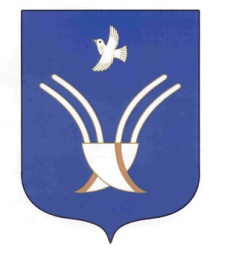 Администрациясельского поселенияСТАРОКАЛМАШЕВСКИЙ СЕЛЬСОВЕТмуниципального района Чекмагушевский район Республики Башкортостан